ՈՐՈՇՄԱՆ ՆԱԽԱԳԻԾ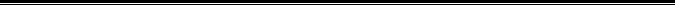 04  Մարտ 2021թ.ՀՀ ՍՅՈՒՆԻՔԻ ՄԱՐԶԻ ՔԱՋԱՐԱՆ ՀԱՄԱՅՆՔԻ ՂԵԿԱՎԱՐԻ25 ՓԵՏՐՎԱՐԻ 2021 ԹՎԱԿԱՆԻ ԹԻՎ 141-Ա ՈՐՈՇՄԱՆ ՄԵՋ ԼՐԱՑՈՒՄՆԵՐ ԿԱՏԱՐԵԼՈՒ ՄԱՍԻՆՂեկավարվելով ,,Տեղական ինքնակառավարման մասին,,  35-րդ հոդվածի 1-ին մասի 24-րդ կետով, «Նորմատիվ իրավական ակտերի մասին» ՀՀ օրենքի 33-րդ և  34-րդհոդվածներով՝ՈՐՈՇՈՒՄ ԵՄ`1.    ՀՀ Սյունիքի մարզի քաջարան համայնքի ղեկավարի 25 փետրվարի 2021 թվականի ՙՙ Միհրան Արմենի Ավանեսյանին Քաջարանի համայնք Նոր Աստղաբերդ գյուղում գտնվող գյուղատնտեսական նշանակության 5-րդ կարգի անջրդի 0.55745 հա վարելահողը վարձակալության իրավունքով տրամադրելու մասին՚՚ թիվ 141-Ա որոշման մեջ կատարել հետևյալ լրացումը՝որոշման մեջ ավելացնել թիվ 3 պարբերությունը և շարադրել հետևյալ կերպ՝<<3.Վարձավճարը ենթակա է վճարման յուրաքանչյուր հաշվետու տարվա պայմանագրի կնքման օրվանից սկսած մինչև քսանհինգերորդ օրը: Սահմանված ժամկետում վճարումներ չկատարելու դեպքում կետանցի յուրաքանչյուր օրվա համար սահմանել տույժ՝ տարեկան վճարի գումարի 0.05 տոկոսի չափով:>>                 Համայնքի ղեկավար՝                                               ՄԱՆՎԵԼ  ՓԱՐԱՄԱԶՅԱՆ Նախագիծը կազմեց՝                                                                  Վ.Գրիգորյան            Նախագիծը ստուգեց՝                                   	                 Ք.Մարտիրոսյան